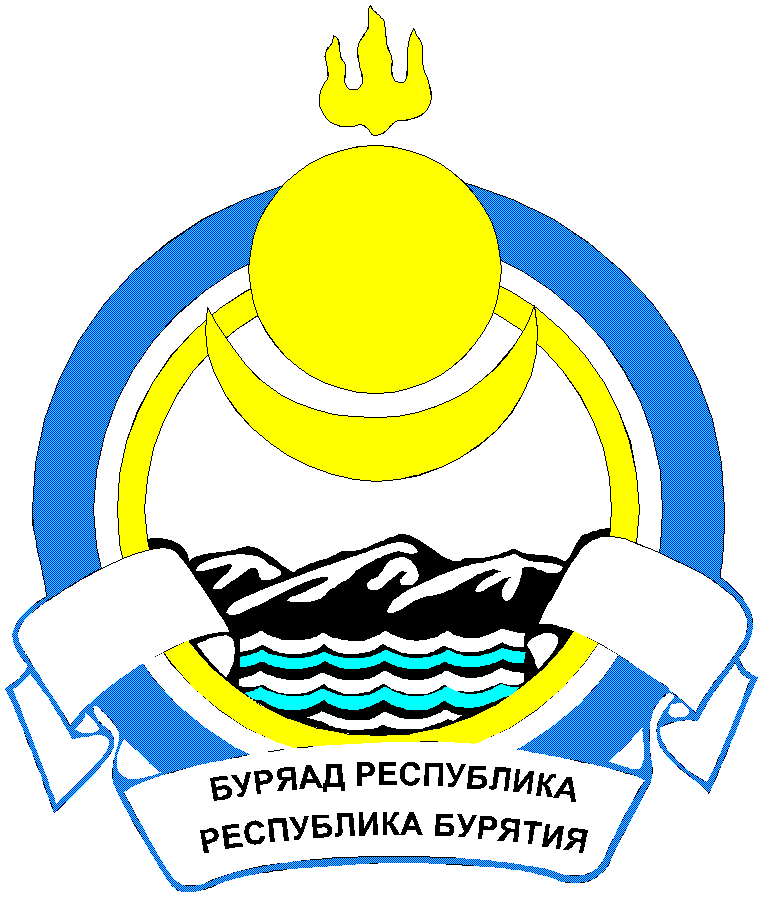 РЕСПУБЛИКА БУРЯТИЯМУНИЦИПАЛЬНОЕ КАЗЕННОЕ УЧРЕЖДЕНИЕ АДМИНИСТРАЦИЯ  МУНИЦИПАЛЬНОГО ОБРАЗОВАНИЯ СЕЛЬСКОГО ПОСЕЛЕНИЯ  «ТАРБАГАТАЙСКОЕ» (МКУ АДМИНИСТРАЦИЯ СЕЛЬСКОГО ПОСЕЛЕНИЯ "ТАРБАГАТАЙСКОЕ")БУРЯАД УЛАС НЮТАГАЙ ЗАСАГАЙ НАНГАЙ ЭМХИ ЗУРГААН "ТАРБАГАТАЙСКОЕ" СОМОНОЙ НЮТАГАЙ ЗАСАГАЙ БАЙГУУЛАМЖЫН ЗАХИРГААНПОСТАНОВЛЕНИЕОт  25 мая  2023г                                  						               № 30с. ТарбагатайОб  утверждении муниципальнойпрограммы «Развитие и поддержка субъектов малого и среднего предпринимательства и самозанятых  на территории муниципального образования сельского поселения «Тарбагатайское» Тарбагатайского района Республики Бурятия на  2023-2025годы»В соответствии с Федеральным законом от 06.10.2003 года №131-ФЗ «Об общих принципах организации местного самоуправления в Российской Федерации»,  Федеральным законом от 24.07.2007 № 209 - ФЗ «О развитии малого и среднего предпринимательства в Российской Федерации», Законом Республики Бурятия  от 0711.2008  №  568-IV «О развитии малого и среднего предпринимательства в Республике Бурятия»,  Уставом  муниципального образования сельского поселения «Тарбагатайское», в целях развития малого и среднего предпринимательства и формирования благоприятной экономической среды для ведения предпринимательской деятельности субъектами малого и среднего предпринимательства на территории муниципального образования сельского поселения «Тарбагатайское» Тарбагатайского района Республики Бурятия, Администрация МО СП «Тарбагатайское», ПОСТАНОВЛЯЕТ:Утвердить муниципальную программу «Развитие и поддержка субъектов малого и среднего предпринимательства и самозанятых  на территории муниципального образования сельского поселения «Тарбагатайское» Тарбагатайского района Республики Бурятия на 2023-2025годы»,  (приложение №1).Настоящее постановление вступает в силу после дня его официального обнародования.Глава МО СП «Тарбагатайское»						А.В.Думнова Гуршумова А.А.         Приложениек постановлению Администрации       МО СП «Тарбагатайское»         от    25 мая 2023 № 30                   Муниципальная  программа «Развитие и поддержка субъектов малого и среднего предпринимательства и самозанятых  на территории муниципального образования сельского поселения «Тарбагатайское» Тарбагатайского района Республики Бурятия на  2023-2025годы»с. Тарбагатай2023 годПаспортмуниципальной программы «Развитие и поддержка субъектов малого и среднего предпринимательства и самозанятых  на территории муниципального образования сельского поселения «Тарбагатайское» Тарбагатайского района Республики Бурятия на  2023-2025годы»1. Анализ проблемной сферыМуниципальная программа «Развитие и поддержка субъектов малого и среднего предпринимательства и самозанятых  на территории муниципального образования сельского поселения «Тарбагатайское» Тарбагатайского района Республики Бурятия на  2023-2025годы», разработана Администрацией муниципального образования сельского поселения «Тарбагатайское» в соответствии с Федеральным законом от 24.07.2007 № 209 - ФЗ «О развитии малого и среднего предпринимательства в Российской Федерации», Законом Республики Бурятия  от 0711.2008  №  568-IV «О развитии малого и среднего предпринимательства в Республике Бурятия», Малое и среднее предпринимательство,  - неотъемлемый элемент современной системы хозяйствования, основа формирования среднего класса - гаранта политической стабильности социально ориентированной рыночной экономики. Успешное развитие малого и среднего предпринимательства, самозанятости населения  возможно лишь при наличии благоприятных социальных, экономических, правовых и других условий, на обеспечение которых ориентирована данная Программа.Объектом Программы являются субъекты малого и среднего предпринимательства – юридические лица и индивидуальные предприниматели, самозанятые граждане.Предмет регулирования - оказание муниципальной поддержки субъектам малого и среднего предпринимательства, самозанятым гражданам.Сфера действия Программы – муниципальная поддержка субъектов малого и среднего предпринимательства, самозанятых граждан Администрацией муниципального образования сельского поселения «Тарбагатайское».Субъекты малого и среднего предпринимательства - потребительские кооперативы и коммерческие организации (за исключением государственных и муниципальных унитарных предприятий), индивидуальные предприниматели, крестьянские (фермерские) хозяйства, самозанятые граждане зарегистрированные и осуществляющие деятельность на территории муниципального образования сельского поселения «Тарбагатайское».Муниципальная поддержка малого и среднего предпринимательства, самозанятых граждан Администрацией  муниципального образования сельского поселения «Тарбагатайское» - деятельность органов местного самоуправления поселения, направленная на создание благоприятных условий для ведения предпринимательской деятельности на территории муниципального образования сельского поселения «Тарбагатайское».Основными наиболее отрицательно влияющими на развитие предпринимательства проблемами, которые приходится преодолевать представителям малого и среднего бизнеса, являются:- недостаток у субъектов малого и среднего предпринимательства начального капитала и оборотных средств;- отсутствие действующих механизмов микрофинансирования малых предприятий;- неразвитость системы информационного обеспечения малого и среднего предпринимательства;- нехватка квалифицированных кадров.У малого и среднего предпринимательства слаба производственно-техническая и ресурсная база. Сдерживают развитие предпринимательской деятельности высокие цены на энергоресурсы и коммунальные услуги, отсутствие доступной деловой информации о состоянии рынка, ресурсах, государственных и муниципальных заказах, нормативных правовых актах.У предпринимателей недостает навыков ведения бизнеса, опыта управления, юридических, экономических знаний для более эффективного саморазвития бизнеса. Низкий уровень самоорганизации малого бизнеса, слабая общественная активность большинства предпринимателей, их разобщенность - существенные проблемы, негативно сказывающиеся на развитии малого и среднего предпринимательства. Неустойчивое финансовое положение ряда малых предприятий связано с неспособностью некоторых из них адаптироваться к рыночным изменениям,  наладить эффективные связи с потребителями продукции и услуг.Согласно действующему законодательству к полномочиям органов местного самоуправления по вопросам развития малого и среднего предпринимательства относится создание условий для развития малого и среднего предпринимательства, в том числе: 1) формирование и осуществление муниципальных программ развития субъектов малого и среднего предпринимательства с учетом национальных и местных социально-экономических, экологических, культурных и других особенностей; 2) анализ финансовых, экономических, социальных и иных показателей развития малого и среднего предпринимательства и эффективности применения мер по его развитию, прогноз развития малого и среднего предпринимательства на территориях муниципальных образований; 3) формирование инфраструктуры поддержки субъектов малого и среднего предпринимательства на территориях муниципальных образований и обеспечение ее деятельности; 4) содействие деятельности некоммерческих организаций, выражающих интересы субъектов малого и среднего предпринимательства, и структурных подразделений указанных организаций; 5) образование координационных или совещательных и консультативных органов в области развития малого и среднего предпринимательства органами местного самоуправления.Сдерживающим фактором развития малого предпринимательства и самозанятости является также несовершенство системы обеспечения кредитами, сложность при оформлении земельных и имущественных отношений.С целью формирования условий для развития малого предпринимательства и самозанятости населения  необходимо объединение усилий и согласованные действия между органами государственной власти и органами местного самоуправления муниципального образования, организациями поддержки малого предпринимательства, общественными объединениями и некоммерческими организациями предпринимателей, субъектами малого предпринимательства. Результатом взаимодействия должно стать развитие нормативно-правовой базы поддержки малого предпринимательства, финансовых механизмов и механизмов имущественной поддержки малого предпринимательства.Практика показывает, что существующие в экономике проблемы, в том числе в малом и среднем предпринимательстве, наиболее эффективно решаются программными методами, поскольку комплексный подход позволяет обеспечить наиболее рациональную концентрацию финансовых, материальных, трудовых и прочих ресурсов в приоритетных направлениях.Реализация мероприятий по развитию малого и среднего предпринимательства на территории муниципального образования сельского поселения «Тарбагатайское» предусматривает, что главной задачей его развития является оказание методической и информационной помощи для получения государственной поддержки малыми и средними предпринимателями, самозанятыми гражданами  поселения по действующим в муниципальном образовано сельского поселения «Тарбагатайское» государственным Программам.Программно - целевой подход направлен на решение ключевых проблем развития малого и среднего предпринимательства путем реализации следующих мероприятий:- оказание методической помощи в подготовке документации для получения средств государственной поддержки;- предоставление грантов начинающим субъектам малого предпринимательства на создание собственного бизнеса;-  организация и проведение семинаров и «круглых столов» по основным проблемам и механизмам решения проблем;- организация работ по максимальному привлечению субъектов к поставке товаров (работ, услуг) для муниципальных нужд;- содействие развитию молодёжного предпринимательства;- формирование положительного имиджа малого и среднего предпринимательства;Реализация указанных мероприятий позволит повысить уровень развития малого и среднего предпринимательства, который будет соответствовать требованиям перехода к современному развитию предпринимательства в Республике Бурятия.Поскольку обеспечение эффективной реализации стратегических направлений решающим образом определяет результат развития малого и среднего предпринимательства, органам местного самоуправления муниципального образования сельского поселения «Тарбагатайское» необходимо сосредоточить свои усилия на решении следующих задач:- полное и оперативное информирование не только субъектов малого и среднего предпринимательства и самозанях, но также всех заинтересованных сторон о перспективных планах и программах, практических мерах и шагах, предпринимаемых Правительством Республики Бурятия в данной сфере;- обеспечение открытости органов местного самоуправления муниципального образования сельского поселения «Тарбагатайское» для активного обсуждения готовящихся проектов нормативных правовых актов, регулирующих деятельность субъектов малого и среднего предпринимательства, и возможных последствиях их применения с представителями малого и среднего предпринимательства, общественных организаций, средств массовой информации, самозанятых  и т.д.;- обеспечение активного и эффективного сотрудничества органов местного самоуправления, исполнительных органов государственной власти Республики Бурятия представителей малого и среднего предпринимательства, самозанях в интересах развития муниципального образования сельского поселения «Тарбагатайское».Развитие малого предпринимательства – это вложение в будущее благополучия сельского поселения. Именно малый бизнес должен создавать стратегическую стабильность поселения, обеспечивая налоговые поступления.Администрация муниципального образования сельского поселения «Тарбагатайское»  видит своей задачей продвижение инициатив федерального центра, Правительства Республики Бурятия в сфере поддержки и развития малого и среднего бизнеса на муниципальном уровне, а также формирование муниципальной политики сельского поселения в области поддержки малого и среднего бизнеса.Принятие Программы позволит решать задачи в области поддержки и развития малого и среднего предпринимательства на территории  муниципального образования сельского поселения «Тарбагатайское» на более качественном уровне.Положение о порядке предоставления документов, подтверждающих соответствие условиям статьи 4 Федерального закона от 24.07.2007 № 209-ФЗ «О развитии малого и среднего предпринимательства в Российской Федерации» и о порядке оказания поддержки субъектам малого и среднего предпринимательства, самозанятым и организациям, образующим инфраструктуру поддержки субъектам малого и среднего предпринимательства на территории муниципального образования сельского поселения «Тарбагатайское» представлено в приложении 1 к Программе.Цели, задачи и сроки реализации программы, прогноз ожидаемых результатовОсновной целью Программы является создание благоприятных условий для ведения предпринимательской деятельности на территории муниципального образования сельского поселения «Тарбагатайское», способствующих:- росту уровня социально-экономического развития сельского поселения и благосостояния граждан;- формированию экономически активного среднего класса;- обеспечению занятости населения;Для достижения, поставленной цели Программы должны решаться следующие задачи:- повышение информированности субъектов малого и среднего предпринимательства по ведению бизнеса;- устранение организационных барьеров, препятствующих развитию малого и среднего предпринимательства;- создание условий для открытия собственного бизнеса начинающими субъектами малого и среднего предпринимательства;- укрепление социального статуса и повышение престижа предпринимательской деятельности в муниципального образования сельского поселения «Тарбагатайское».Срок реализация Программы рассчитан  на 2023-2025годы.По прогнозу реализация программных мероприятий, связанных с оказанием муниципальной поддержки субъектам малого предпринимательства  и самозанятым позволит  увеличить количество субъектов малого и среднего предпринимательства на территории муниципального образования сельского поселения «Тарбагатайское»,  увеличить объемы производимых субъектами малого и среднего предпринимательства товаров, самозанятыми (работ, услуг), увеличить среднюю заработную плату в субъектах малого и среднего предпринимательства, повысить информационную активность и осведомленность за счет методического обеспечения субъектов малого и среднего предпринимательства, увеличение налоговых поступлений в бюджет муниципального образования сельского поселения «Тарбагатайское»  от деятельности субъектов малого и среднего предпринимательства, увеличить числа работающих на территории муниципального образования сельского поселения «Тарбагатайское»  снижение уровня безработицы.3. Ресурсное обеспечение реализации программыОбщий объем средств, предусмотренных на реализацию программы составляет 15,0тыс. рублей, распределение которых представлено в приложении 2 к программе.         Приложение 1 к муниципальной  программе «Развитие малого и среднего предпринимательства на территориимуниципального образования сельского поселения «Тарбагатайское»             на 2021-2023 годы»Положение о порядке предоставления документов подтверждающих соответствие условиям статьи 4 Федерального закона от 24.07.2007 № 209-ФЗ «О развитии малого и среднего предпринимательства в Российской Федерации» и о порядке оказания поддержки субъектам малого и среднего предпринимательства и организациям, образующим инфраструктуру поддержки субъектам малого и среднего предпринимательства на территории муниципального образования сельского поселения «Тарбагатайское» 1. Предоставление документов подтверждающих соответствие условиям статьи 4 Федерального закона от 24.07.2007 № 209-ФЗ «О развитии малого и среднего предпринимательства в Российской Федерации» самоуправления по вопросам развития малого и среднего предпринимательства.1.1 Субъекты малого и среднего предпринимательства, самозанятые для оказания поддержки предоставляют следующие документы:- выписку из Единого государственного реестра юридических лиц;- налоговую декларацию за предшествующий отчетный период;- справку о средней численности работников за предшествующий календарный год;- бухгалтерский баланс за предшествующий отчетный период.1.2  Сроки рассмотрения обращений субъектов малого и среднего предпринимательства устанавливаются в соответствии с порядком рассмотрения обращений субъектов малого и среднего предпринимательства в администрации поселения.1.3  Поддержка не может оказываться в отношении субъектов малого и среднего предпринимательства:- являющихся кредитными организациями, страховыми организациями (за исключением потребительских кооперативов), инвестиционными фондами, негосударственными пенсионными фондами, профессиональными участниками рынка ценных бумаг;- являющихся участниками соглашений о разделе продукции;- осуществляющих предпринимательскую деятельность в сфере игорного бизнеса;- являющихся в порядке, установленном законодательством Российской Федерации о валютном регулировании и валютном контроле, нерезидентами Российской Федерации.1.4 В оказании поддержки должно быть отказано в случае, если:1) не представлены необходимые документы или представлены недостоверные сведения и документы;2) имеются невыполненные обязательства перед бюджетом любого уровня3) ранее в отношении заявителя – субъекта малого и среднего предпринимательства было принято решение об оказании аналогичной поддержки и сроки ее оказания не истекли;4) заявитель признан в установленном законодательством РФ порядке банкротом, находится в стадии банкротства, либо в процессе ликвидации или реорганизации (для юридических лиц)5) с момента признания субъекта малого и среднего предпринимательства допустившим нарушение порядка и условий оказания поддержки, в том числе не обеспечившим целевого использования средств поддержки, прошло менее чем три года.Поддержка осуществляется в рамках средств, предусмотренных на данные цели в бюджете поселения на очередной финансовый год.2. Условия и порядок оказания поддержки субъектам малого и среднего предпринимательства, самозанятым и организациям, образующим инфраструктуру поддержки субъектов малого и среднего предпринимательства на территории муниципального образования сельского поселения «Тарбагатайское».2.1. На территории муниципального образования сельского поселения «Тарбагатайское» поддержка субъектам малого и среднего предпринимательства, самозанятым и организациям, образующим инфраструктуру поддержки субъектов малого и среднего предпринимательства может осуществляться в консультационной, информационной и имущественной следующих формах.2.2 Консультационная поддержка оказывается в виде проведения консультаций по вопросам применения действующего законодательства, регулирующего деятельность субъектов малого и среднего предпринимательства,  по вопросам организации торговли и бытового обслуживания, по вопросам размещения заказов на поставки товаров, выполнение работ, оказание услуг для муниципальных нужд,  размещения информации на информационном стенде.2.3 Информационная поддержка субъектам малого и среднего предпринимательства оказывается в виде предоставления информации об организации обучающих семинаров для субъектов малого и среднего предпринимательства, направленных на подготовку, переподготовку и повышение квалификации кадров, об организации форумов, круглых столов, ярмарок, выставок и других мероприятий, направленных на повышение деловой активности субъектов малого и среднего предпринимательства. В целях информационной поддержки, обеспечивается доступ к правовым системам и интернету.2.4 Предоставление имущественной поддержки оказывается путем предоставления в аренду площадей, недвижимого и движимого имущества и предоставление консультационного сопровождения.            Приложение 2 к муниципальной  программе «Развитие малого и среднего предпринимательства на территориимуниципального образования сельского поселения Тарбагатайское»           на 2023-2025 годы»Основные мероприятия по реализации  муниципальной программы*При наличии финансовых средств в бюджете МО СПНаименование ПрограммыМуниципальная программа «Развитие и поддержка субъектов малого и среднего предпринимательства и самозанятых  на территории муниципального образования сельского поселения «Тарбагатайское» Тарбагатайского района Республики Бурятия на  2023-2025годы»  (далее – Программа)Основание для разработки программы1. Федеральный закон от 06.10.2003 №  131-ФЗ «Об общих принципах организации местного  самоуправления в Российской Федерации»;2. Федеральный закон от 24.07.2007 № 209-ФЗ «О развитии малого и среднего предпринимательства в Российской Федерации»;3. Закон Республики Бурятия  от 0711.2008  №  568-IV «О развитии малого и среднего предпринимательства в Республике Бурятия»;                                                                                                 4. Устав муниципального образования сельского поселения «Тарбагатайское»Разработчик-исполнитель ПрограммыАдминистрация муниципального образования сельского поселения «Тарбагатайское»Цель ПрограммыСоздание благоприятных условий для ведения предпринимательской деятельности на территории муниципального образования сельского поселения «Тарбагатайское», способствующих:- росту уровня социально- экономического развития сельского поселения и благосостояния граждан;- формированию экономически активного среднего класса;- обеспечению занятости населенияЗадачи Программы- повышение информированности субъектов малого и среднего предпринимательства по ведению бизнеса, самозанятых граждан;- устранение организационных барьеров, препятствующих развитию малого и среднего предпринимательства, самозанятости граждан - создание условий для открытия собственного бизнеса начинающими субъектами малого и среднего предпринимательства;- укрепление социального статуса и повышение престижа предпринимательской деятельности в муниципальном образовании сельского поселения «Тарбагатайское»Основные мероприятия программы- информационное и консультационное обеспечение субъектов малого и среднего предпринимательства муниципального образования сельского поселения «Тарбагатайское»- методическое обеспечение субъектов малого и среднего предпринимательства, самозанятых граждан;- формирование положительного имиджа субъектов малого и среднего предпринимательстваЭтапы реализации программы2023-2025годыОбъемы и источники финансирования программы общий объем финансирования – 15,0 тыс. рублей, в том числе:2023 год – 5,0 тыс. рублей;*2024 год – 5,0 тыс. рублей;*2025 год – 5,0 тыс. рублей*Прогноз ожидаемых результатов реализации программы- увеличение количества субъектов малого и среднего предпринимательства самозанятых граждан  на территории муниципального образования сельского поселения «Тарбагатайское»;- увеличение объемов производимых субъектами малого и среднего предпринимательства, самозанятыми гражданами товаров (работ, услуг);- увеличение средней заработной платы в субъектах малого и среднего предпринимательства;- высокая информационная активность и осведомленность за счет методического обеспечения субъектов малого и среднего предпринимательства, самозанятых граждан;- увеличение налоговых поступлений в бюджет сельского поселения муниципального образования сельского поселения «Тарбагатайское» от деятельности субъектов малого и среднего предпринимательства, самозанятых;- увеличение числа работающих на территории муниципального образования сельского поселения «Тарбагатайское» снижение уровня безработицы№ п/пНаименование подпрограммыСрок исполненияПредельные объемы финансирования (в ценах соответствующих лет, в тыс. рублей)Предельные объемы финансирования (в ценах соответствующих лет, в тыс. рублей)Предельные объемы финансирования (в ценах соответствующих лет, в тыс. рублей)Предельные объемы финансирования (в ценах соответствующих лет, в тыс. рублей)Предельные объемы финансирования (в ценах соответствующих лет, в тыс. рублей)Главный распорядитель (распорядитель) средств, исполнители№ п/пНаименование подпрограммыСрок исполненияВсегов том числе по источникам финансирования в том числе по источникам финансирования в том числе по источникам финансирования в том числе по источникам финансирования Главный распорядитель (распорядитель) средств, исполнители№ п/пНаименование подпрограммыСрок исполненияВсегофедеральный бюджеткраевой бюджетрайонный бюджет бюджет поселениявнебюджетные источникиГлавный распорядитель (распорядитель) средств, исполнителиВсего по муниципальной программе, в т.ч.:20235,0*0,00,00,05,00,0Администрация МО СП «Тарбагатайское»Всего по муниципальной программе, в т.ч.:20245,0*0,00,00,05,00,0Администрация МО СП «Тарбагатайское»Всего по муниципальной программе, в т.ч.:20255,0*0,00,00,05,00,0Администрация МО СП «Тарбагатайское»1.Информационное и консультационное обеспечение субъектов малого и среднего предпринимательства, самозанятых  муниципального образования сельского поселения «Тарбагатайское»(Информационное обеспечение путем размещения информации о развитии и государственной поддержке малого и среднего предпринимательства  на стенде МО СП «Тарбагатайское»,  консультирование субъектов малого и среднего предпринимательства  по вопросу получения государственной поддержки малого бизнеса в Республике Бурятия  и её видах; содействие  субъектам малого и среднего предпринимательства, самозанятым  МО СП «Тарбагатайское»  в электронной отправке налоговой и пенсионной отчётности;20230,00,00,00,00,00,0Администрация сельского поселения «село Карага»1.Информационное и консультационное обеспечение субъектов малого и среднего предпринимательства, самозанятых  муниципального образования сельского поселения «Тарбагатайское»(Информационное обеспечение путем размещения информации о развитии и государственной поддержке малого и среднего предпринимательства  на стенде МО СП «Тарбагатайское»,  консультирование субъектов малого и среднего предпринимательства  по вопросу получения государственной поддержки малого бизнеса в Республике Бурятия  и её видах; содействие  субъектам малого и среднего предпринимательства, самозанятым  МО СП «Тарбагатайское»  в электронной отправке налоговой и пенсионной отчётности;20240,00,00,00,00,00,0Администрация сельского поселения «село Карага»1.Информационное и консультационное обеспечение субъектов малого и среднего предпринимательства, самозанятых  муниципального образования сельского поселения «Тарбагатайское»(Информационное обеспечение путем размещения информации о развитии и государственной поддержке малого и среднего предпринимательства  на стенде МО СП «Тарбагатайское»,  консультирование субъектов малого и среднего предпринимательства  по вопросу получения государственной поддержки малого бизнеса в Республике Бурятия  и её видах; содействие  субъектам малого и среднего предпринимательства, самозанятым  МО СП «Тарбагатайское»  в электронной отправке налоговой и пенсионной отчётности;20250,00,00,00,00,00,0Администрация сельского поселения «село Карага»2.Методическое обеспечение субъектов малого и среднего предпринимательства(Участие в организации и проведении деловых встреч, «круглых столов» и семинаров по проблемам развития малого и среднего предпринимательства)20230,00,00,00,00,00,0Администрация МО СП «Тарбагатайское»2.Методическое обеспечение субъектов малого и среднего предпринимательства(Участие в организации и проведении деловых встреч, «круглых столов» и семинаров по проблемам развития малого и среднего предпринимательства)20240,00,00,00,00,00,0Администрация МО СП «Тарбагатайское»2.Методическое обеспечение субъектов малого и среднего предпринимательства(Участие в организации и проведении деловых встреч, «круглых столов» и семинаров по проблемам развития малого и среднего предпринимательства)20250,00,00,00,00,00,0Администрация МО СП «Тарбагатайское»3.Формирование положительного имиджа  субъектов  малого и среднего предпринимательства (Содействие участию субъектов  малого и среднего предпринимательства МО СП «Тарбагатайскаое»  в выставках и ярмарках)20230,00,00,00,00,00,0Администрация МО СП «Тарбагатайское»3.Формирование положительного имиджа  субъектов  малого и среднего предпринимательства (Содействие участию субъектов  малого и среднего предпринимательства МО СП «Тарбагатайскаое»  в выставках и ярмарках)20240,00,00,00,00,00,0Администрация МО СП «Тарбагатайское»3.Формирование положительного имиджа  субъектов  малого и среднего предпринимательства (Содействие участию субъектов  малого и среднего предпринимательства МО СП «Тарбагатайскаое»  в выставках и ярмарках)20250,00,00,00,00,00,0Администрация МО СП «Тарбагатайское»4Имущественная поддержка субъектов МСП и самозанятых граждан  путем предоставления в аренду муниципального имущества, в том числе земельных участков  (за исключением земельных участков, предназначенных для ведения личного подсобного хозяйства, огородничества, садоводства, индивидуального  жилищного строительства), зданий, строений, сооружений, нежилых помещений, оборудования, машин, механизмов, установок, транспортных средств, инвентаря, инструментов на возмездной основе, безвозмездной основе20235,00,00,00,00,00,0Администрация         МО СП «Тарбагатайское»4Имущественная поддержка субъектов МСП и самозанятых граждан  путем предоставления в аренду муниципального имущества, в том числе земельных участков  (за исключением земельных участков, предназначенных для ведения личного подсобного хозяйства, огородничества, садоводства, индивидуального  жилищного строительства), зданий, строений, сооружений, нежилых помещений, оборудования, машин, механизмов, установок, транспортных средств, инвентаря, инструментов на возмездной основе, безвозмездной основе20245,00,00,00,00,00,0Администрация         МО СП «Тарбагатайское»4Имущественная поддержка субъектов МСП и самозанятых граждан  путем предоставления в аренду муниципального имущества, в том числе земельных участков  (за исключением земельных участков, предназначенных для ведения личного подсобного хозяйства, огородничества, садоводства, индивидуального  жилищного строительства), зданий, строений, сооружений, нежилых помещений, оборудования, машин, механизмов, установок, транспортных средств, инвентаря, инструментов на возмездной основе, безвозмездной основе20255,00,00,00,00,00,0Администрация         МО СП «Тарбагатайское»